1.AMAÇ: Hastaların beraberinde getirdiği ilaçların kontrolü ile ilaç güvenliğinin sağlanması, tüm hastalar için güvenli hizmet sunumu ve güvenli bir ortam sağlanmasıdır.2.KAPSAM: Tüm yataklı servisler3.DAYANAK: Sağlıkta Kalite Standartları (Hastane) Versiyon 54.KISALTMALAR: 5.TANIMLAR: 6.SORUMLULAR: Hekimler ve klinik hemşireleri7.FAALİYET AKIŞI: 7.1 Hastanın beraberinde getirdiği ilaçlar hemşire tarafından sorgulanarak, “TA.FR.02 Hastanin Beraberinde Getirdigi Ilac Malzeme Teslim Formu”na kaydedilir ve teslim alınır.7.2 Teslim alınan ilaçların miat kontrolü yapılır. Miadı geçmiş ilaçlar imha edilmelidir .(miadı geçmiş ilaç için hasta ve/veya yakınına bilgi verilerek tutanak imzalattırılır. İmha için eczaneye gönderilir.)7.3 Hastanın beraberinde getirdiği ilaçlar hekimi tarafından kontrol edilmelidir.7.4 Hekim, hastanın ilaçlarını kullanmaya devam etme kararı verirse, hasta tabelasına ilacın ismi, kullanım yolu, kullanım dozu ve kullanım aralığı yazılarak kaydı yapılır, kaşe basılır ve imzalanır.  İlaçlar hemşire tarafından uygulanır.7.5 Teslim alınan ilaçlar kilitli ilaç poşetlerine konularak hasta kimlik bilgilerinin olduğu barkot yapıştırılır. Taburcu olacağı gün hastaya kalan ilaçlar teslim edilir.8.İLGİLİ DOKÜMANLAR:8.1. TA.FR.02 Hastanin Beraberinde Getirdigi Ilac Malzeme Teslim Formu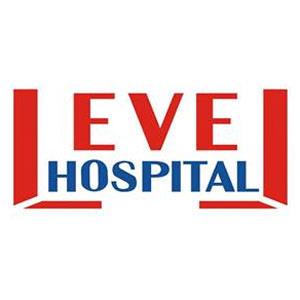 HASTANIN BERABERİNDE GETİRDİĞİ İLAÇLARIN YÖNETİMİ TALİMATIDÖKÜMAN KODUİY.TL.19HASTANIN BERABERİNDE GETİRDİĞİ İLAÇLARIN YÖNETİMİ TALİMATIYAYIN TARİHİ27.07.2016HASTANIN BERABERİNDE GETİRDİĞİ İLAÇLARIN YÖNETİMİ TALİMATIREVİZYON TARİHİ05.03.2018HASTANIN BERABERİNDE GETİRDİĞİ İLAÇLARIN YÖNETİMİ TALİMATIREVİZYON NO01HASTANIN BERABERİNDE GETİRDİĞİ İLAÇLARIN YÖNETİMİ TALİMATISAYFA1/1HAZIRLAYANKONTROL EDENONAYLAYANPERFORMANS VE KALİTE BİRİMİBAŞHEKİM